OΡΘΗ ΕΠΑΝΑΛΗΨΗ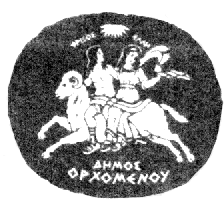 ΕΛΛΗΝΙΚΗ ΔΗΜΟΚΡΑΤΙΑ    			Ορχομενός   24 Σεπτεμβρίου  2020ΝΟΜΟΣ ΒΟΙΩΤΙΑΣ 					 Αριθ. Πρωτ. 7754ΔΗΜΟΣ ΟΡΧΟΜΕΝΟΥΚΟΙΝΟΤΗΤΑ ΟΡΧΟΜΕΝΟΥΤαχ. Δ/νση: 28ης Οκτωβρίου			    Προς:  Όπως πίνακας  αποδεκτών. Πληροφορίες: Γεώργιος Κραβαρίτης			Τηλέφωνο: 6906107973					FAX: 22610-32032ΠΡΟΣΚΛΗΣΗ 7ΗΣ ΤΑΚΤΙΚΗΣ ΣΥΝΕΔΡΙΑΣΕΩΣ ΣΥΜΒΟΥΛΙΟΥ ΚΟΙΝΟΤΗΤΑΣ ΟΡΧΟΜΕΝΟΥ Ο πρόεδρος της Κοινότητας Ορχομενού,  σας προσκαλώ σε τακτική συνεδρίαση κεκλεισμένων των θυρών,  που θα γίνει στο Δημοτικό  Κατάστημα Ορχομενού στην αίθουσα συνεδριάσεων του Δ.Σ. την  28η  Σεπτεμβρίου  2020 ημέρα Δευτέρα και ώρα   20.00 σύμφωνα με τις διατάξεις  του άρθρου  88 του Ν. 3852/2010 « Νέα Αρχιτεκτονική  της Αυτοδιοίκησης  και της Αποκεντρωμένης Διοίκησης – Πρόγραμμα Καλλικράτης»  όπως αυτό αντικαταστάθηκε  από το άρθρου 89  του Ν. 4555/2018, για  συζήτηση και λήψη αποφάσεων πάνω στα εξής θέματα της ημερήσιας διάταξης:1. Εξέταση αιτήματος του κ. Γεωργίου Ζυγούρη, κατοίκου Ορχομενού.

2. Ενημέρωση μελών τοπικού συμβουλιού για αλληλογραφία προέδρου Τ.Κ. Ορχομενού με ΔΕΔΔΗΕ περιοχής Λιβαδειάς.

3. Ενημέρωση Τ.Σ. για το υπ' αριθμ.7350 απο 11.9.2020 έγγραφο Δήμου Ορχομενού περί του κενωθέντος περιπτέρου στην οδό Νεφέλης αρ. 1. Λήψη νέας απόφασης περί μεταφοράς σε νέα θέση.

4. Επεξήγηση λειτουργίας της ηλεκτρονικής πλατφόρμας orchomenos.e-meeting.gr. Έναρξη χρήσης της, από τα μέλη του Τοπικού Συμβουλίου Κοινότητας Ορχομενού.Ο ΠρόεδροςΑΠΟΔΕΚΤΕΣΖΟΥΡΝΗΣ ΙΩΑΝΝΗΣ ΤΣΑΚΟΣ ΣΠΥΡΙΔΩΝ 		           ΚΡΑΒΑΡΙΤΗΣ  ΓΕΩΡΓΙΟΣΑΠΟΓΕΝΗΣ ΘΕΟΔΩΡΟΣΚΑΛΑΜΠΟΚΑΣ ΛΟΥΚΑΣΒΟΥΤΣΑΣ ΓΕΩΡΓΙΟΣΝΤΑΝΟΣ ΠΑΝΑΓΙΩΤΗΣ      